TINDAK KEKERASAN TERHADAP ISTRI DI TINJAU DARI HUKUM ISLAM DAN UU NO. 23 TAHUN 2004 TENTANG PENGHAPUSAN KEKERASAN DALAM RUMAH TANGGA (PKDRT)(Studi kasus di Desa Bangkali Timur Kec. Watoputeh Kab. Muna)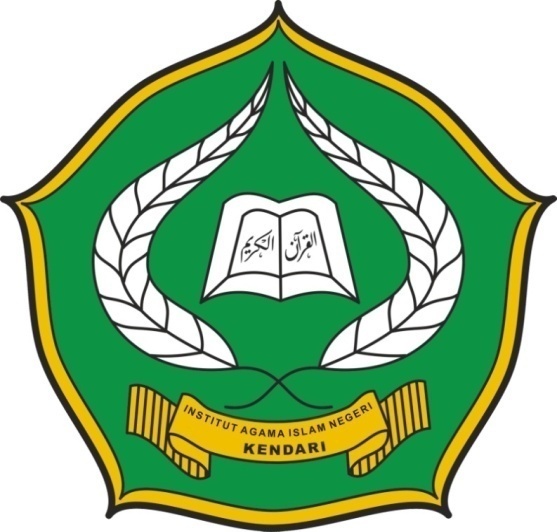 SKRIPSIDIAJUKAN UNTUK MEMENUHI SALAH SATU SYARATMEMPEROLEH GELAR SARJANA STRATA SATUDALAM ILMU HUKUM ISLAMIAIN KENDARILA ODE ERWIN12020102004FAKULTAS SYAR’AH INSTITUT AGAMA ISLAM NEGERI (IAIN)KENDARI 2015